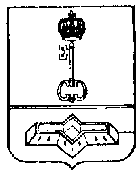 АДМИНИСТРАЦИЯ МУНИЦИПАЛЬНОГО ОБРАЗОВАНИЯШЛИССЕЛЬБУРГСКОЕ ГОРОДСКОЕ ПОСЕЛЕНИЕКИРОВСКОГО МУНИЦИПАЛЬНОГО РАЙОНАЛЕНИНГРАДСКОЙ ОБЛАСТИПОСТАНОВЛЕНИЕот 11.06.2024  № 331О запрете купания граждан в неустановленных местах на водных объектах, расположенныхна территории МО Город Шлиссельбург В связи с наступлением купального сезона и отсутствием на территории МО Город Шлиссельбург организованных мест для массового отдыха граждан на водных объектах, в целях предотвращения возможных чрезвычайных ситуаций, угрожающих жизни и здоровью граждан, и обеспечения безопасности граждан на водных объектах на территории МО Город Шлиссельбург, в соответствии с Правилами охраны жизни людей на водных объектах в Ленинградской области, утвержденных постановлением Правительства Ленинградской области от 29.12.2007 № 352,  п. 27 ст. 3 Устава муниципального образования Шлиссельбургское городское поселение Кировского муниципального района Ленинградской области, в связи с участившимися случаями гибели граждан при купании, в том числе несовершеннолетних, а также в связи с угрозой заражения острыми кишечными энтеровирусными инфекциями и другими инфекционными и паразитарными заболеваниями:1. Запретить купание граждан в неустановленных местах на водных объектах, расположенных на территории МО Город Шлиссельбург. 2. Постановление подлежит опубликованию в средствах массовой информации и размещению на официальном сайте администрации МО Город Шлиссельбург в сети Интернет.3. Контроль за исполнением настоящего постановления оставляю за собой.ВрИО главы администрации                                                                                                С.Б. Чхетия                                                                                                   Разослано: в дело, заместителю главы администрации, газета «Невский Исток», ВУС